Единый государственный экзамен по физикеВариант № 491Инструкция по выполнению работыДля выполнения экзаменационной работы по физике отводится 235 минут. Работа состоит из 3-х частей, включающих 35 заданий.Часть 1 содержит 21 задание (А1–А21). К каждому заданию даётся 4 варианта ответа, из которых правильный только 1.Часть 2 содержит 4 задания (В1–В4), на которые надо дать краткий ответ в виде последовательности цифр.Часть 3 содержит 10 задач: А22-А25 с выбором одного верного ответа и С1–С6, для которых требуется дать развёрнутые решения.При вычислениях разрешается использовать непрограммируемый калькулятор. Все бланки ЕГЭ заполняются яркими чёрными чернилами. Допускается использование гелевой, капиллярной или перьевой ручек.При выполнении заданий Вы можете пользоваться черновиком. Обращаем Ваше внимание, что записи в черновике не будут учитываться при оценке работы.Советуем выполнять задания в том порядке, в котором они даны. Для экономии времени пропускайте задание, которое не удаётся выполнить сразу, и переходите к следующему. Если после выполнения всей работы у Вас останется время, Вы сможете вернуться к пропущенным заданиям. Баллы, полученные Вами за выполненные задания, суммируются. Постарайтесь выполнить как можно больше заданий и набрать наибольшее количество баллов.Желаем успеха!Ниже приведены справочные данные, которые могут понадобиться вам при выполнении работы.Десятичные приставкиЧасть 1A1На рисунке приведен график зависимости скорости V автомобиля  от времени t. Определите по графику путь, пройденный автомобилем в интервале времени от 0 до 30 с.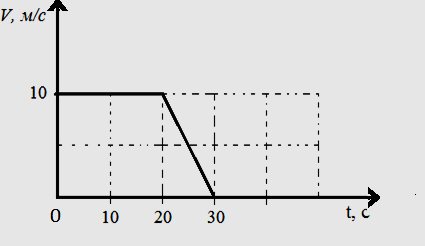 1) 200 м   2) 100 м  3) 150 м   4) 250 мA2 На тело, находящееся на горизонтальной плоскости, действуют три горизонтальные силы (см. рисунок). Каков модуль равнодействующих этих сил, если F1 = 1 H.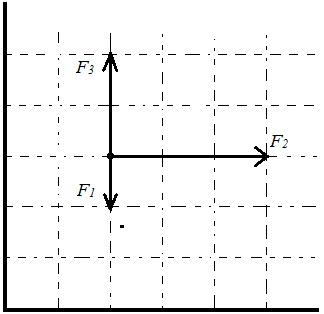 1) 2) 6 Н3) 4 Н4) A3Брусок массой 200 г находится на горизонтальной поверхности. Какую силу, направленную горизонтально, нужно приложить к бруску, чтобы он мог двигаться с ускорением 2 м/с2? Коэффициент трения между бруском и поверхностью равен 0,1.1) 0,6 Н 		2) 0,3 Н 		3) 0,2 Н 		4) 0,4 НA4Закон сохранения импульса применим для 1) любой системы тел в любой системе отсчета2) любой системы тел при взаимодействиях любыми силами в инерциальных системах отсчета 3) замкнутой системы тел, взаимодействующих только силами упругости и силами всемирного тяготения, в инерциальных системах отсчета4) замкнутой системы тел, взаимодействующих любыми силами в  инерциальных системах отсчетаA5Камень массой 1 кг брошен вертикально вверх. В начальный момент его кинетическая энергия равна 200 Дж. На какую максимальную высоту поднимется камень? Сопротивлением воздуха пренебречь.10 м 		2) 200 м 		3) 20 м 		4) 2 м A6Если на некоторой планете период свободных колебаний секундного земного математического маятника окажется равным 2 с, то ускорение свободного падения на этой планете равно 2,5 м/с2 		2) 5 м/с2 		3) 20 м/с2 		4) 40 м/с2A7На столе под лучами Солнца стоят три одинаковых по размеру кувшина, наполненных водой. Кувшин 1 закрыт пробкой; кувшин 2 открыт, а стенки кувшина 3 пронизаны множеством пор, по которым вода медленно просачивается наружу. Сравните температуру воды в этих кувшинах.1) самая холодная вода в кувшине 1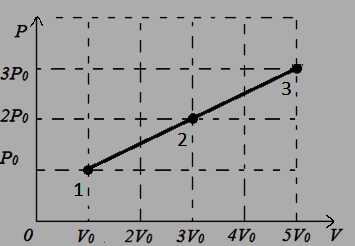 2) самая холодная вода в кувшине 33) самая теплая вода в кувшине 24) самая теплая вода в кувшине 3A8На рисунке показан график процесса, проведенного над 1 молем идеального газа. Найдите отношение температур 1) 6 	   2) 5 	3) 3 	        4) 15A9Лед находится при температуре 0˚С. Масса льда, которая расплавится, если ему сообщить 6,6*105 Дж теплоты равна 1) 0,5 кг 		2) 1 кг 		3) 1,5 кг 		4) 2 кг  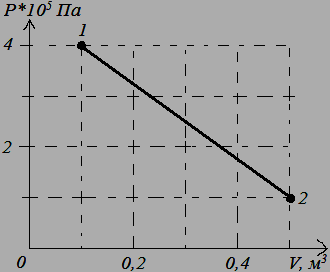 A10Какую работу совершил одноатомный газ в процессе 1-2 изображенном на p-v диаграмме?1)50 кДж                2)100 кДж            3)150 кДж               4)200 кДжA11Два резистора, имеющие сопротивления R1 = 2 Ом и R2 = 6 Ом, включены в цепь постоянного тока параллельно друг дугу. Чему равно отношение мощностей электрического тока Р1/Р2 на этих резисторах?1) 9:1 			2) 1:3 		3) 3:1 		4) 1:9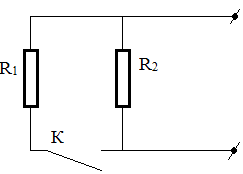 A12Как изменится сопротивление цепи, изображенной на рисунке, если ключ К замкнуть?1) увеличится 2) уменьшится3) не изменится4) увеличится или уменьшится в зависимости соотношения между сопротивлениями R1 и R2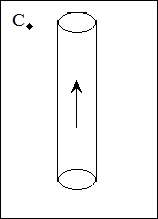 A13На рисунке изображен цилиндрический проводник , по которому течет электрический ток. Направление тока указывает стрелка. Как направлен вектор магнитной индукции в точке С?1) в плоскости чертежа вниз2) в плоскости чертежа вверх3) от нас перпендикулярно плоскости чертежа4) к нам перпендикулярно плоскости чертежаA14Колебательный контур имеет частоту 60 кГц. На сколько килогерц уменьшится его частота, если его индуктивность увеличится в 2,25 раза?1) 15 кГц		2) 30 кГц		3) 40 кГц		4) 20 кГцA15Для получения четкого изображения на сетчатке глаза при переводе взгляда с удаленных предметов на близкие изменяется:1) форма глазного дна2) размер глазного яблока3) форма зрачка4) форма хрусталикаA16Чему равен показатель преломления прозрачной среды, если скорость света в этой среде равна 4,25*108 м/с?1) 4,25		2) 1,75		3) 1,5			4) 2,4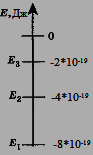 A17Предположим, что атомы некоего газа могут находиться только в состояниях с энергетическими уровнями, показанными на рисунке. В начальный момент времени атомы находятся в состоянии с энергией Е2. Согласно постулатам Бора, испускаемый таким газом свет может содержать фотоны с энергией: 1) только 2*10-19  и  4*10 -192) только 2*10-19, 4*10-19 и 8*10-193) только 4*10-194) любой в пределах от 2*10-19 до 8*10-19Устройство, в котором регистрация траектории быстрых заряженных частиц осуществляется за счет конденсации перенасыщенных паров воды при ионизации воздуха пролетающими частицами называется:A181) камера Вильсона 2) пузырьковая камера3) толстослойная фотоэмульсия4) счетчик ГейгераA19Имеется 16 г радиоактивного вещества, период полураспада которого 56 суток. Сколько грамм этого вещества распадется за 168 суток?1) 16 г		2) 14 г 		3) 12 г		4) 8 гA20Предмет расположен от собирающей линзы на расстоянии, меньше фокусного. Изображение предмета:1) действительное и прямое2) действительное и перевернутое3) мнимое и перевернутое 4) мнимое и прямое A21Результаты измерений температуры остывающей воды в разные моменты времени отмечены точками на координатной сетке (см. рисунок). Погрешность измерения температур равна 5˚С, времени 0,5 мин. Какой из предложенных графиков проведен по этим точкам правильно? 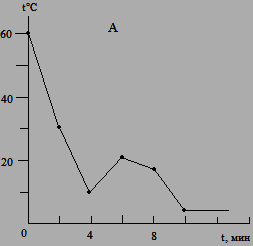 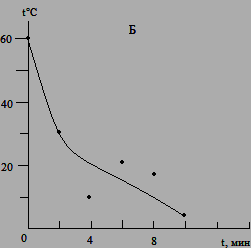 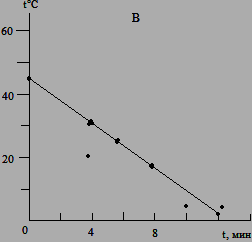 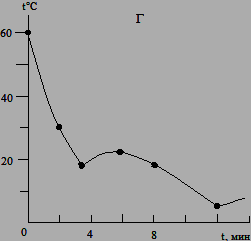 1) А			2) Б			3) В			4) Г                                                    Часть 2B1В первой серии опытов исследовались малые колебания груза на нити некоторой длины. Затем этот же груз закрепили на нити большей длины. Максимальные углы отклонения нити от вертикали в опытах одинаковы. Как при переходе от первой серии опытов ко второй изменились период колебаний, их частота и максимальная кинетическая энергия груза? Для каждой величины определите соответствующий характер изменения: 1) увеличивается; 
2) уменьшается; 
3) не изменяется. 
Запишите в таблицу выбранные цифры для каждой физической величины. Цифры в ответе могут повторяться.B2В калориметр с водой, имеющей температуру 30 ºC, кладут кусок льда, имеющий температуру 0 ºC. Через некоторое время в калориметре устанавливается тепловое равновесие. Как в результате изменятся следующие физические величины: внутренняя энергия куска льда, внутренняя энергия воды, суммарная внутренняя энергия системы? Для каждой величины определите соответствующий характер изменения: 
1) увеличится; 
2) уменьшится; 
3) не изменится. 
Запишите в таблицу выбранные цифры для каждой физической величины. Цифры в ответе могут повторяться. B3Установите соответствие между физическими величинами и приборами для их измерения. К каждой позиции первого столбца подберите нужную позицию второго и запишите в таблицу выбранные цифры под соответствующими буквами. ФИЗИЧЕСКИЕ ВЕЛИЧИНЫ 		ИХ ПРИРОДА 
А) влажность воздуха 				1) динамометр 
Б)  масса тела  					2) психрометр 
В) объем жидкости				3) мензурка 
							4) весы							5) калориметр B4 На рисунке приведены графики зависимости  проекции скорости движения от времени  t для двух тел, движущихся вдоль оси Х. Из приведённых ниже утверждений выберите два правильных и запишите их номера:       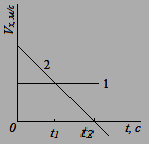 1) К моменту времени t, тела прошли одинаковые пути;  2) Проекция ускорения тела 2 положительная;                   3) Модуль скорости тела 2 уменьшался в течение промежутка времени 0 – t2 и увеличивался после t2;     4) Оба тела движутся с отличной от нуля скоростью;                                       5) В момент времени t1 – скорость тел одинаковая.Часть 3A22Тело массой m = 0,4 кг, подвешенное на пружине жесткостью k = 0.1 Н/м, совершает малые гармонические колебания. Если максимальная скорость движения тела равна  V = 8 см/с, то амплитуда колебаний равна …1)0,16 м/с		2) 0,25 м/с 		3) 0,35 м/с 		4) 0,45 м/сA23Удельная теплоемкость льда равна 2100 Дж/кгК, удельная теплота плавления составляет 3,3·105 Дж/кгК. Куску льда, взятого при температуре 263 К, сообщили количество теплоты, равное 186 кДж. Если при этом лед наполовину растаял, то его первоначальная масса была равна …1) 0,5 кг		2) 1 кг 		3) 1,5 кг 		4) 2 кгA24Проволочное кольцо радиуса 10 см лежит на столе. Какой заряд протечет по кольцу, если его перевернут с одной стороны на другую? Сопротивление кольца R = 2 Ом, вертикальная составляющая индукции магнитного поля Земли  В = 5*10-5 Тл.1) 6,28 мкКл 	2) 4,71 мкКл 	3) 3,14 мкКл	4) 1,57 мкКлA25Определите отношение заряда к массе для частицы, движущейся по окружности радиусом 6 мм в магнитном поле с индукцией 0,8 Тл, если при включении поперечного электрического поля напряженностью 300 В/м, её траектория становится прямолинейной.78125 Кл/кг 	2) 82150 Кл/кг 	3) 84450 Кл/кг 	4) 86500  Кл/кгC1Смешали V1=1 м3 воздуха с влажностью   и V2=3 м3 воздуха с влажностью . Найти объем сосуда V, в который поместили эту смесь паров, если влажность воздуха в нем стала .Полное правильное решение каждой из задач С2–С6 должно включать законы и формулы, применение которых необходимо и достаточно для решения задачи, а также математические преобразования, расчеты с численным ответом и, при необходимости, рисунок, поясняющий решение. C2Нить маятника длинной l = 1 м, к которой подвешен груз массой  m = 0,1 кг, отклонена на угол α от вертикального положения и отпущена. Модуль силы натяжения нити в момент прохождения мятником положения равновесия T = 2 H. Чему равен угол α? 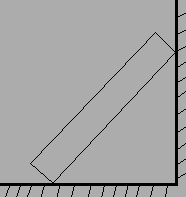 C3Лестница АВ длиной l = 3 м и массой m = 50 кг приставлена к стене. Коэффициент трения скольжения между лестницей и полем M1 = 0,5. Определить наименьший угол α наклона лестницы, при котором она сохраняет равновесие, а также силы давления на стену и пол.C4Каждый из двух маленьких шариков положительно заряжен так, что их общий заряд q = 5*10-5 Кл. Как распределен заряд между шариками, если они, находясь на расстоянии  r = 2 м друг от друга, отталкиваются с силой F = 1 H. C5На дне стакана, заполненного водой на 10 см, лежит монета. На каком расстоянии от поверхности воды видит глаз наблюдателя монету? Показатель преломления воды 4/3. C6В вакууме находятся два покрытых кальцием электрода, к которым подключен конденсатор ёмкости С = 8000 пФ. При длительном освещении катода светом фототок, возникающий вначале, прекращается, а на конденсаторе появляется заряд q = 11*10-9 Кл. Работа выхода электронов из кальция  А  =  4,42*10-19 Дж. Определить длину волны λ света, освещающего катод.НаименованиеОбозначениеМножительНаименованиеОбозначениеМножительгигаГ10 9сантис10–2мегаМ10 6миллим10–3килок10 3микромк10–6гектог10 2нанон10–9децид10–1пикоп10–12Константычисло  = 3,14ускорение свободного падения на Землеg = 10 м/с2гравитационная постояннаяG = 6,7·10–11 Нм2/кг2универсальная газовая постоянная = 8,31 Дж/(мольК)постоянная Больцмана = 1,3810–23 Дж/Кпостоянная АвогадроА = 61023 моль–1скорость света в вакуумес = 3108 м/скоэффициент пропорциональности в законе Кулона = = 9109 Нм2/Кл2модуль заряда электрона (элементарный электрический заряд)  = 1,610–19 Клпостоянная Планка = 6,610–34 ДжсСоотношение между различными единицамиСоотношение между различными единицамиСоотношение между различными единицамиСоотношение между различными единицамиСоотношение между различными единицамиСоотношение между различными единицамиСоотношение между различными единицамитемпературатемпературатемпература0 К = – 273С0 К = – 273С0 К = – 273С0 К = – 273Сатомная единица массыатомная единица массыатомная единица массы1 а.е.м. = 1,6610–27 кг1 а.е.м. = 1,6610–27 кг1 а.е.м. = 1,6610–27 кг1 а.е.м. = 1,6610–27 кг1 атомная единица массы эквивалентна1 атомная единица массы эквивалентна1 атомная единица массы эквивалентна931,5 МэВ931,5 МэВ931,5 МэВ931,5 МэВ1 электронвольт1 электронвольт1 электронвольт1 эВ = 1,610–19 Дж1 эВ = 1,610–19 Дж1 эВ = 1,610–19 Дж1 эВ = 1,610–19 ДжМасса частицэлектрона9,110–31кг  5,510–4 а.е.м.9,110–31кг  5,510–4 а.е.м.9,110–31кг  5,510–4 а.е.м.9,110–31кг  5,510–4 а.е.м.9,110–31кг  5,510–4 а.е.м.9,110–31кг  5,510–4 а.е.м.протона1,67310–27 кг  1,007 а.е.м.1,67310–27 кг  1,007 а.е.м.1,67310–27 кг  1,007 а.е.м.1,67310–27 кг  1,007 а.е.м.1,67310–27 кг  1,007 а.е.м.1,67310–27 кг  1,007 а.е.м.нейтрона1,67510–27 кг  1,008 а.е.м.1,67510–27 кг  1,008 а.е.м.1,67510–27 кг  1,008 а.е.м.1,67510–27 кг  1,008 а.е.м.1,67510–27 кг  1,008 а.е.м.1,67510–27 кг  1,008 а.е.м.Плотностьподсолнечного маслаподсолнечного маслаподсолнечного маслаподсолнечного масла900 кг/м3воды1000 кг/м3алюминияалюминияалюминия2700 кг/м32700 кг/м3древесины (сосна)  400 кг/м3железажелезажелеза7800 кг/м37800 кг/м3керосина  800 кг/м3ртутиртути13600 кг/м313600 кг/м313600 кг/м3Удельная теплоемкостьУдельная теплоемкостьУдельная теплоемкостьУдельная теплоемкостьУдельная теплоемкостьводы4,210 3 4,210 3 Дж/(кгК)Дж/(кгК)Дж/(кгК)алюминияалюминия900Дж/(кгК)льда2,110 32,110 3Дж/(кгК)Дж/(кгК)Дж/(кгК)медимеди380Дж/(кгК)железажелеза460 Дж/(кгК)Дж/(кгК)Дж/(кгК)чугуначугуна500Дж/(кгК)свинцасвинца   130Дж/(кгК)Дж/(кгК)Дж/(кгК)Удельная теплотаУдельная теплотаУдельная теплотаУдельная теплотаУдельная теплотаУдельная теплотаУдельная теплотапарообразования водыпарообразования водыпарообразования водыпарообразования воды2,310 6 Дж/кг2,310 6 Дж/кг2,310 6 Дж/кг2,310 6 Дж/кг2,310 6 Дж/кг2,310 6 Дж/кгплавления свинцаплавления свинцаплавления свинцаплавления свинца2,510 4 Дж/кг 2,510 4 Дж/кг 2,510 4 Дж/кг 2,510 4 Дж/кг 2,510 4 Дж/кг 2,510 4 Дж/кг плавления льдаплавления льдаплавления льдаплавления льда3,310 5 Дж/кг 3,310 5 Дж/кг 3,310 5 Дж/кг 3,310 5 Дж/кг 3,310 5 Дж/кг 3,310 5 Дж/кг Нормальные условия:     давление   105 Па,  температура  0СНормальные условия:     давление   105 Па,  температура  0СНормальные условия:     давление   105 Па,  температура  0СНормальные условия:     давление   105 Па,  температура  0СНормальные условия:     давление   105 Па,  температура  0СНормальные условия:     давление   105 Па,  температура  0СНормальные условия:     давление   105 Па,  температура  0СНормальные условия:     давление   105 Па,  температура  0СНормальные условия:     давление   105 Па,  температура  0СНормальные условия:     давление   105 Па,  температура  0СМолярная маcсаМолярная маcсаМолярная маcсаазота2810–3 2810–3 2810–3 кг/молькг/молькг/моль   кислорода   кислорода   кислорода3210–3 3210–3 кг/мольаргона4010–34010–34010–3кг/молькг/молькг/моль   лития   лития   лития610–3610–3кг/мольводорода210–3210–3210–3кг/молькг/молькг/моль   молибдена   молибдена   молибдена9610–39610–3кг/мольвоздуха2910–32910–32910–3кг/молькг/молькг/моль   неона   неона   неона2010–32010–3кг/мольгелия410–3410–3410–3кг/молькг/молькг/моль   углекислого газа   углекислого газа   углекислого газа4410–34410–3кг/мольПри выполнении заданий части 1 в бланке ответов № 1 под номером выполняемого вами задания (А1–А21) поставьте знак «» в клеточке, номер которой соответствует номеру выбранного вами ответа.Ответом к заданиям этой части (В1–В4) является последовательность цифр. Впишите ответы сначала в текст работы, а затем перенесите их в бланк ответов № 1 справа от номера соответствующего задания, начиная с первой клеточки, без пробелов и каких-либо дополнительных символов. Каждую цифру пишите в отдельной клеточке в соответствии с приведёнными в бланке образцами. Период колебаний Частота колебаний  Максимальная кинетическая энергия груза  Внутренняя энергия куска льда  Внутренняя энергия воды  Суммарная внутренняя энергия системы АБВЗадания этой части представляют собой задачи. Рекомендуется провести их предварительное решение на черновике. При выполнении заданий (А22–А25) в бланке ответов № 1 под номером выполняемого вами задания поставьте знак «Х» в клеточке, номер которой соответствует номеру выбранного вами ответа.Не забудьте перенести все ответы в бланк ответов № 1Задания С1–С6 представляют собой задачи, полное решение которых необходимо записать в бланке ответов № 2. Рекомендуется провести предварительное решение на черновике. При оформлении решения в бланке ответов № 2 запишите сначала номер задания (С1 и т.д.), а затем решение соответствующей задачи.